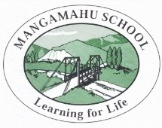 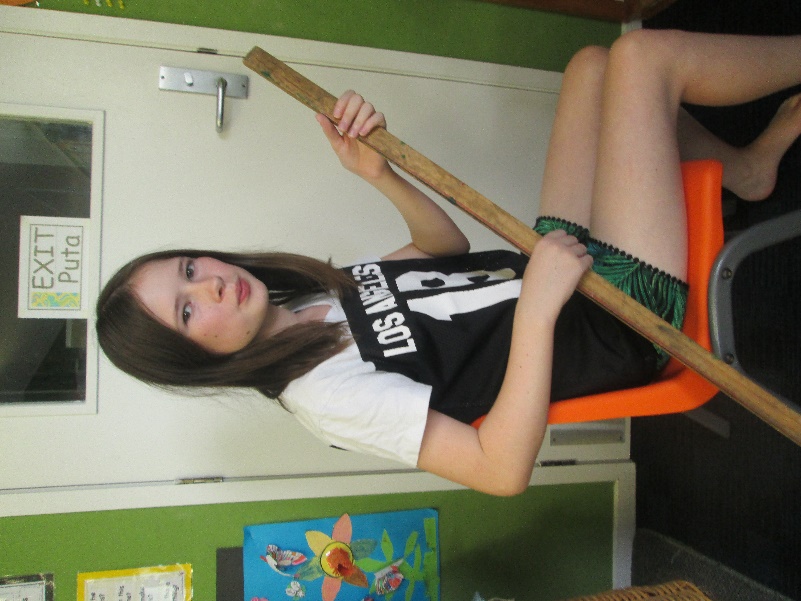 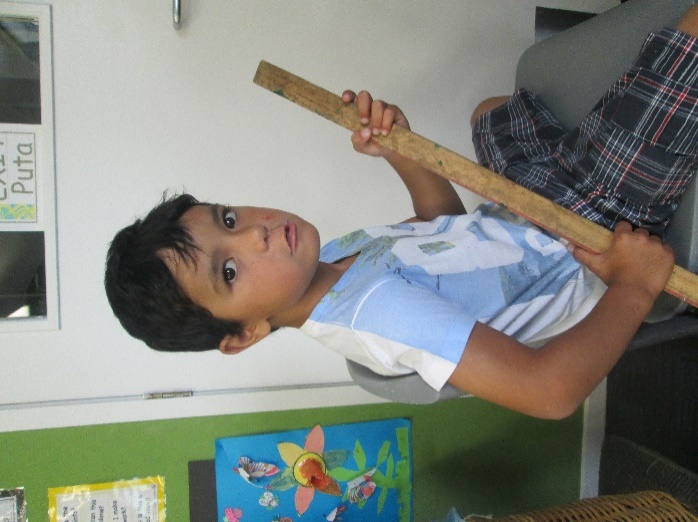 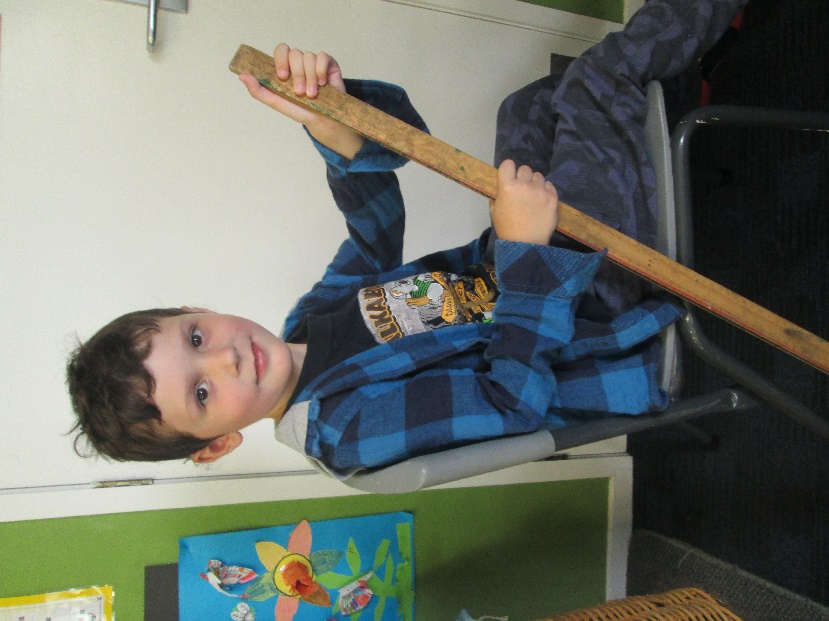 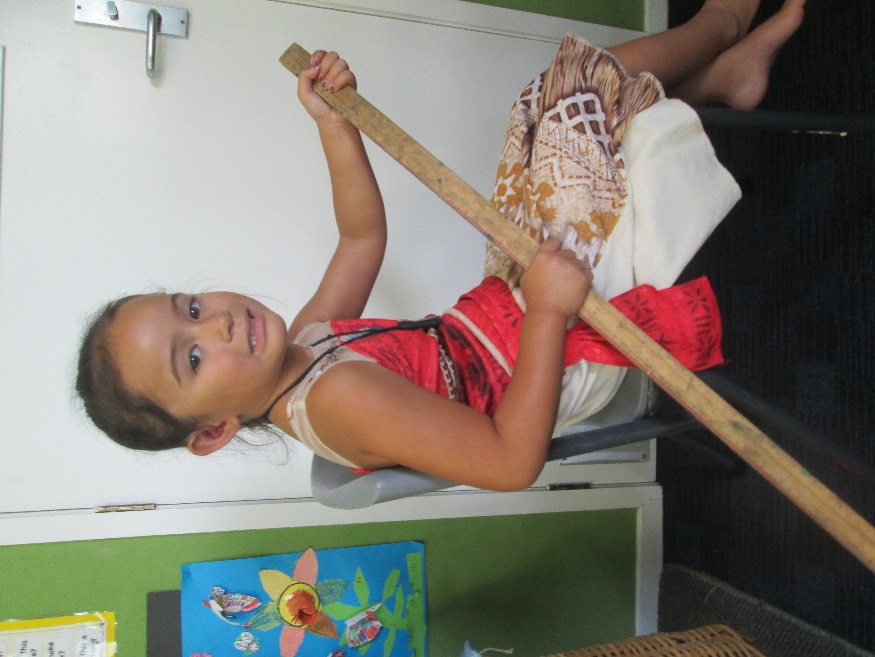 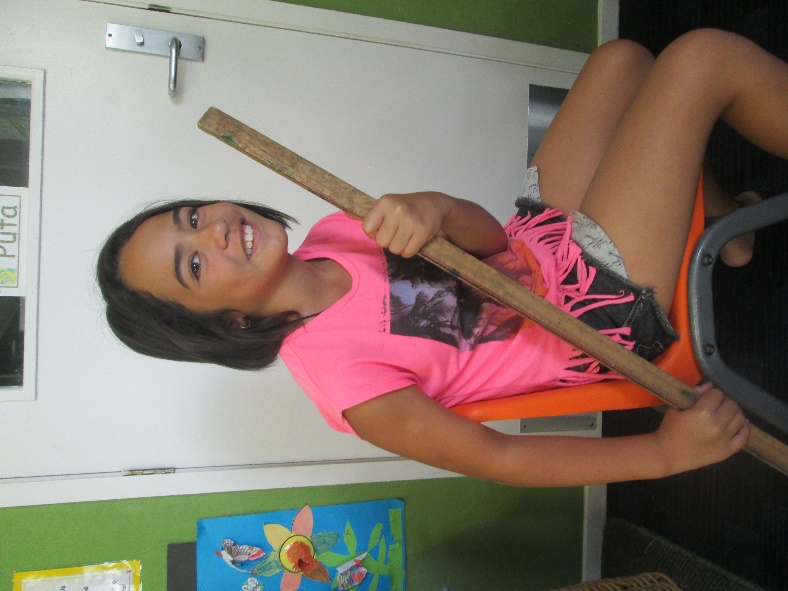 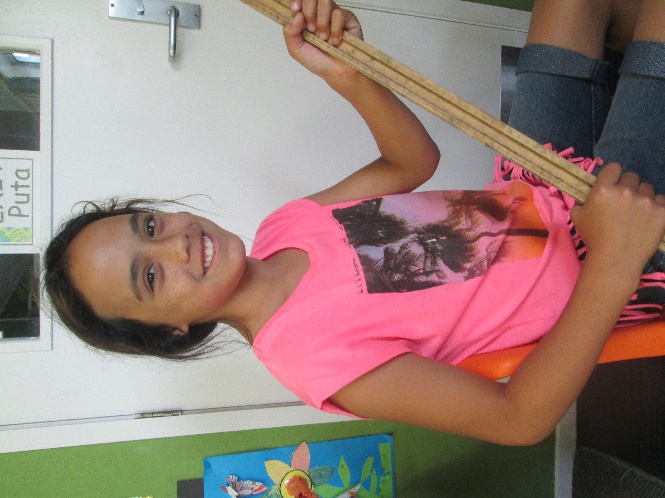 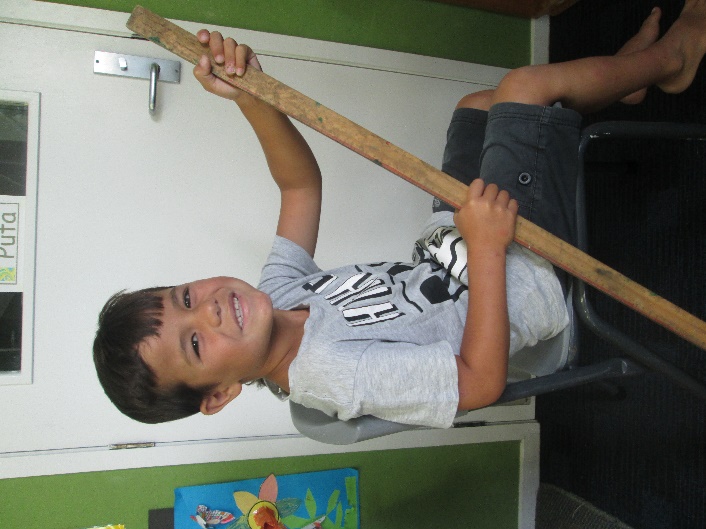 Dear parents, whanau and community members,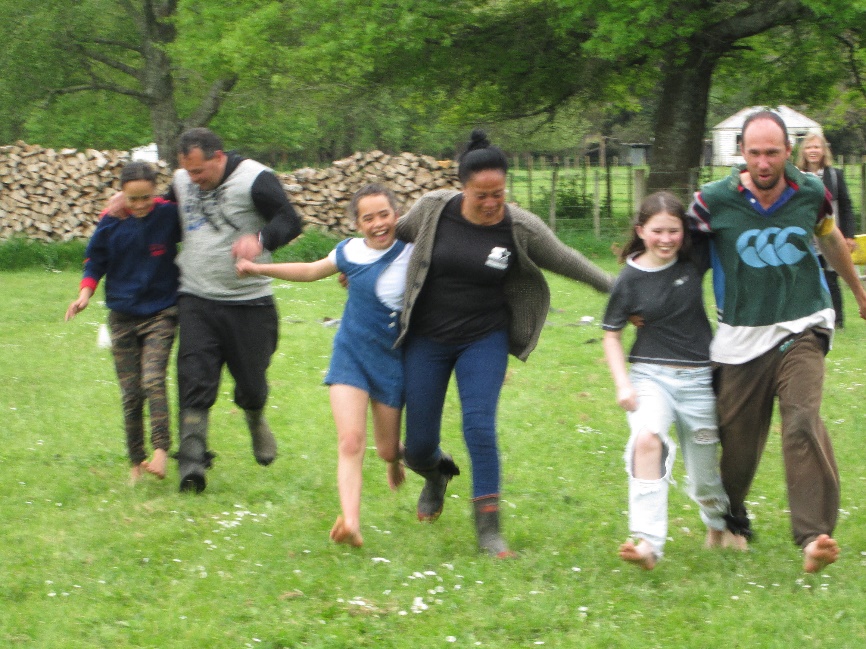 Thanks to everyone who came to our ‘No Pet - Pet Day’, joining in with the crafts and races, helping to make it successful and enjoyable for our students. In particular thanks to Tony Granger for judging and helping with the races, Jill Kellick for judging our crafts, and Blair Budge for organizing Young Farmer.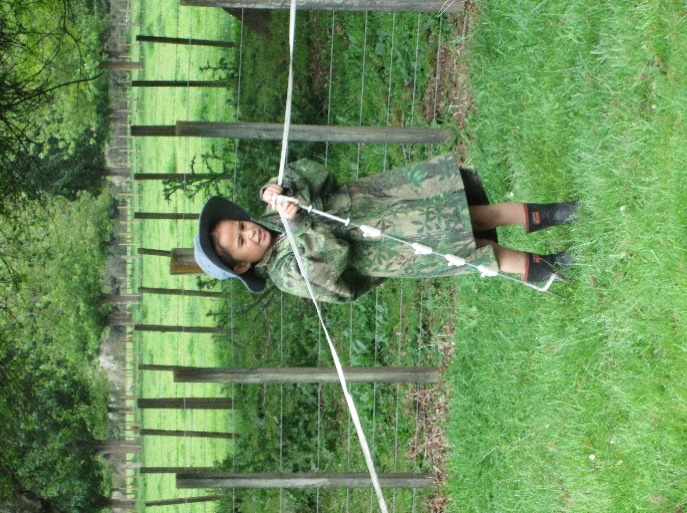 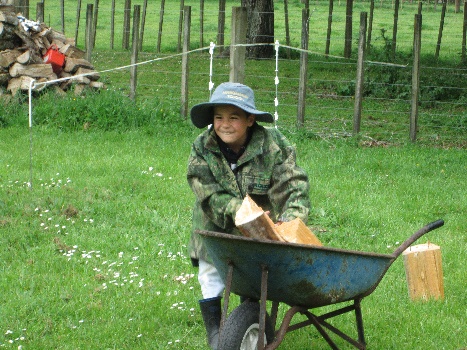 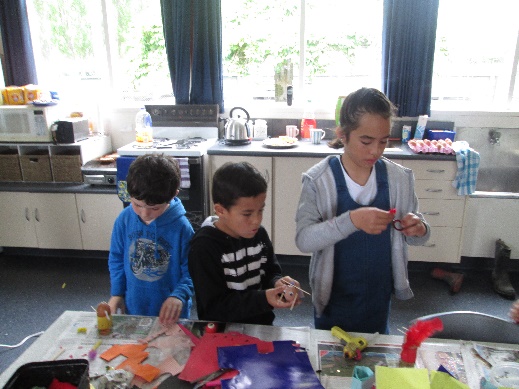 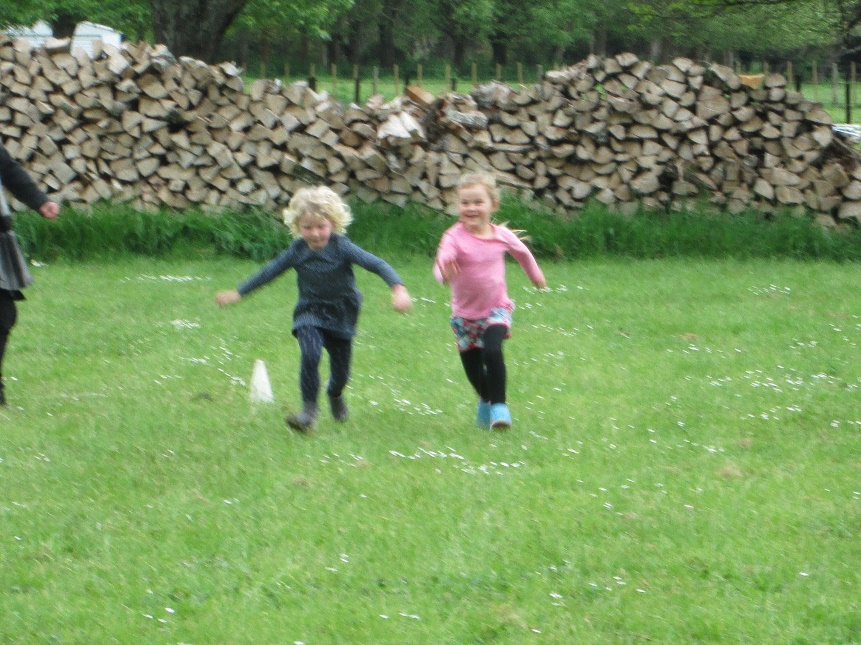 A couple of our senior students wrote haiku poems about the day-Play Group – It is great to see our play group still going so strongly, thanks to some dedicated mums. A few months ago Kate Kellick donated some money to the school as a thank-you for hosting play group, so we in turn went and spent the money on toys for the little ones. We bought trikes, bikes and dolls in prams. (It was a challenging technology lesson for our older students assembling them, particularly when you consider the useless instructions provided!)We were rewarded with delighted squeals from the young ones when they saw the new toys.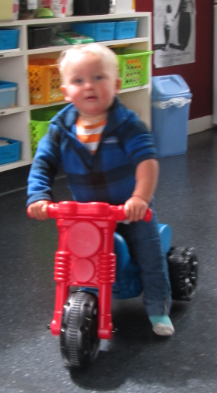 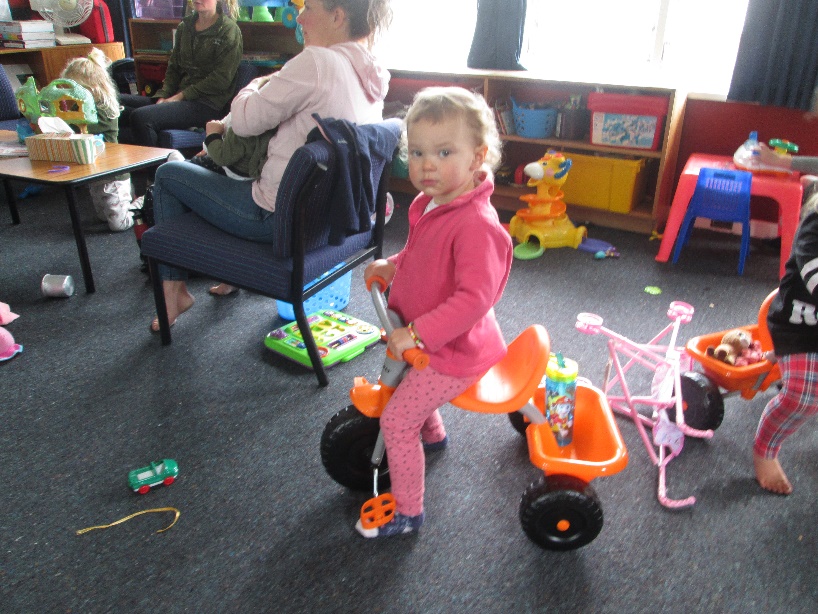 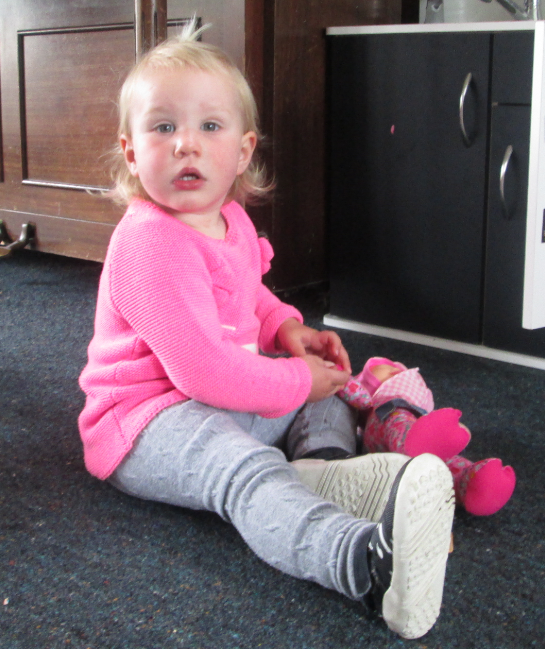 Thanks also to Bo Polson for donating stationery to the school.Swimming Pool – Justin Tonihi has agreed to maintain our pool again this year, and hopes to have it up and running in the next few weeks. If you are interested in purchasing a key for the summer please contact the school office on 3422807. Keys are $50 and need to be returned at the end of the season.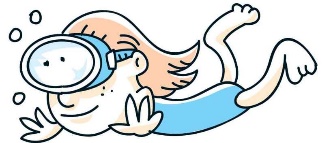 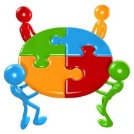 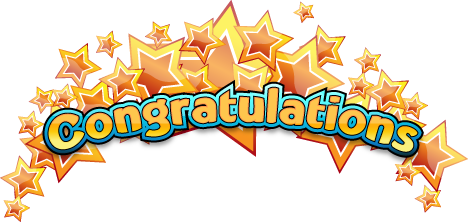 Dates to Remember2019 – Wednesday 30th January – First day back – planned already! (can you believe it?)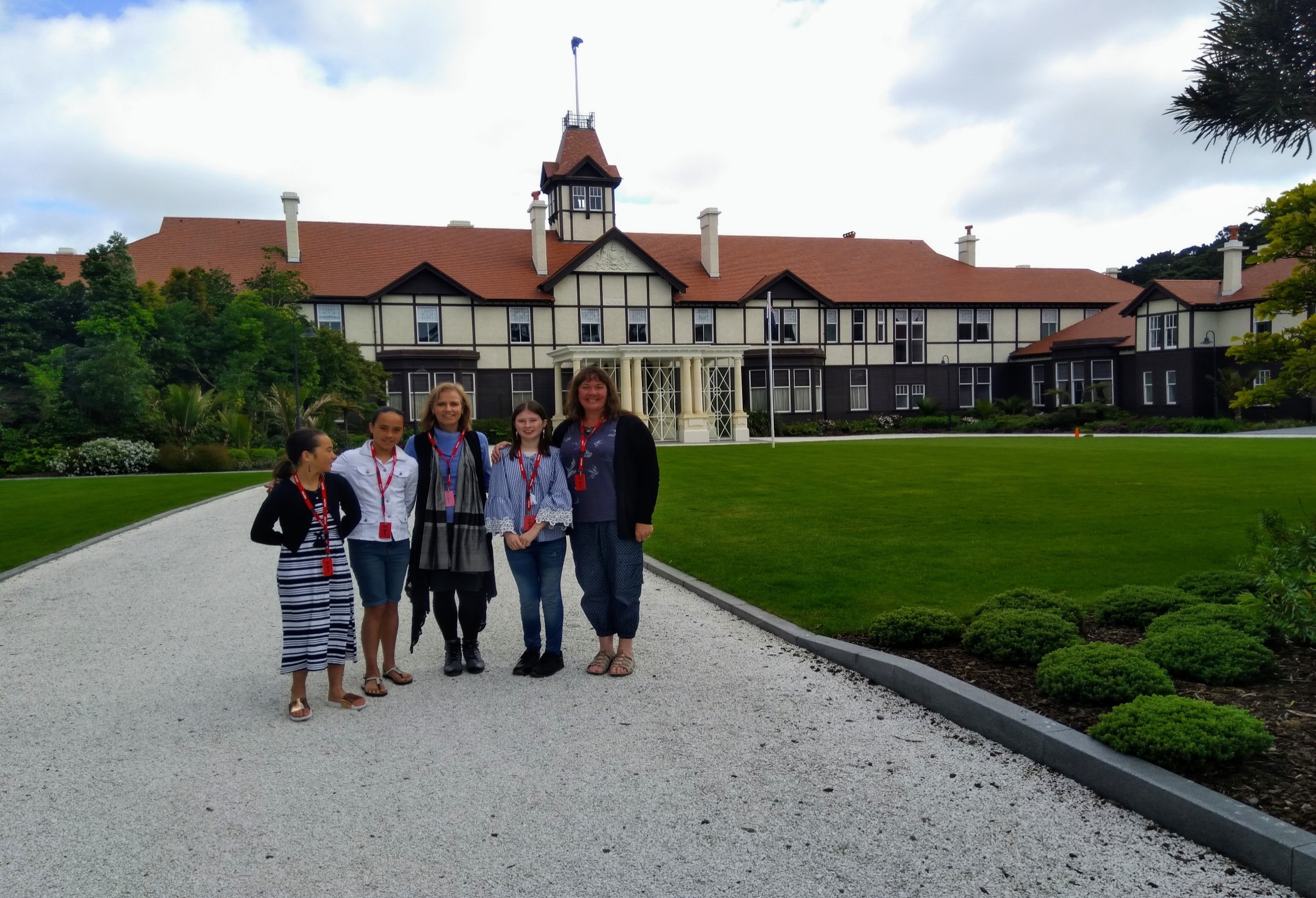 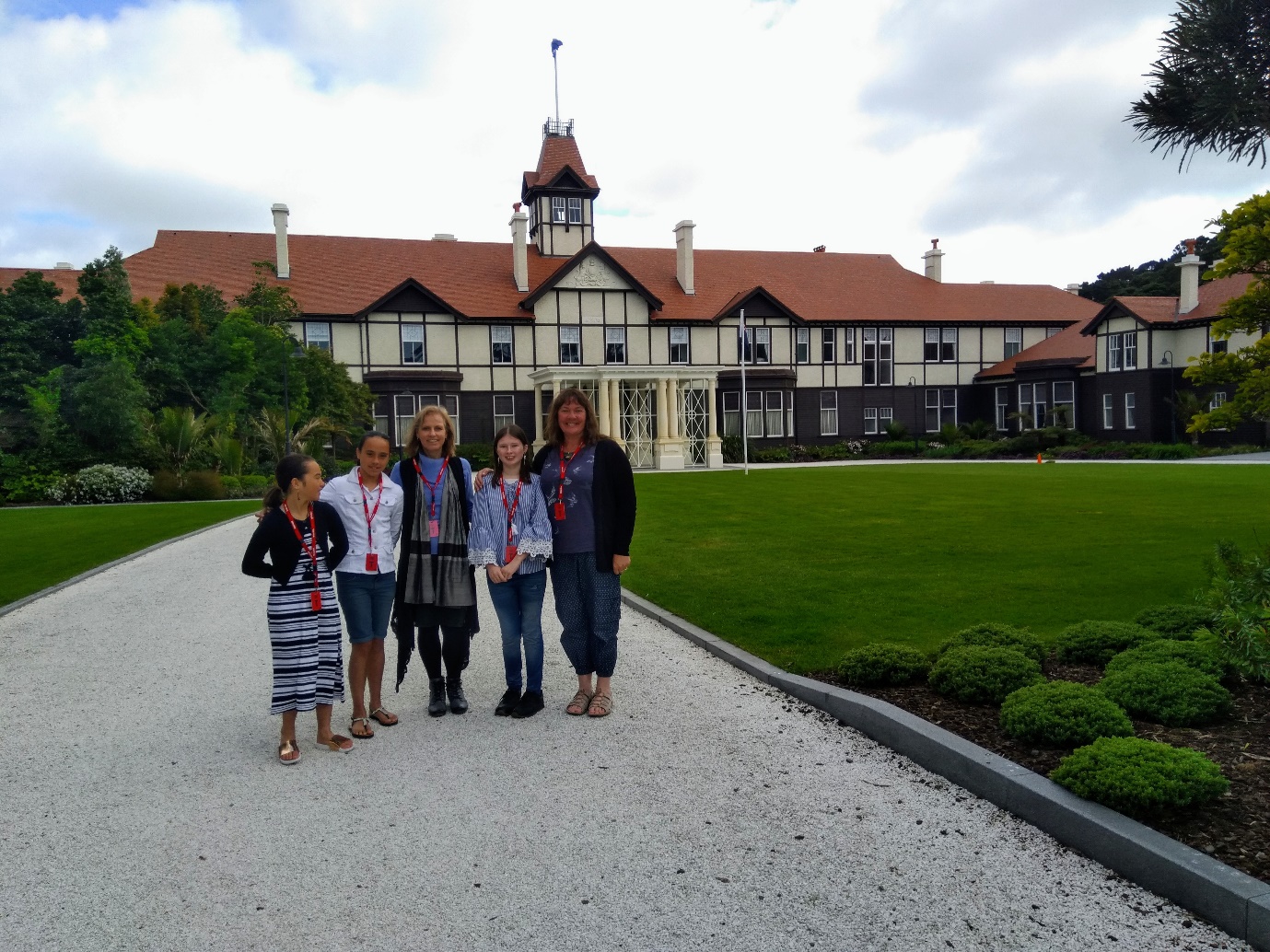 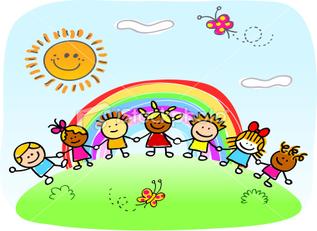 Every Monday from 10am to about 11.30am – PlaygroupEveryone welcome to attend. Come along for a coffee and a chat even if you don’t have a preschooler.Every Monday from 10am to about 11.30am – PlaygroupEveryone welcome to attend. Come along for a coffee and a chat even if you don’t have a preschooler.Every Monday from 10am to about 11.30am – PlaygroupEveryone welcome to attend. Come along for a coffee and a chat even if you don’t have a preschooler.Term 4 2018Term 4 2018Term 4 2018Week 6Friday 23rd  NovemberSeniors to Ballroom DancingWeek7Tuesday 27th NovemberSilver Ferns RallyFriday 30th NovemberSeniors to Ballroom DancingAssembly at 2:30pmWeek 8Monday 3rd DecemberSarah Thompson – Animation ClassBOT meeting at 4:30pmFriday 7th DecemberSeniors to Tough KidsWeek 9 Friday 14th DecemberSeniors to Ballroom DancingSeniors – Formal dinner dance at Kaitoke SchoolWeek 10Tuesday 18th DecemberPrize GivingWednesday 19th DecemberLast day for 2018!!!Clean up, Secret Santa, shared lunch